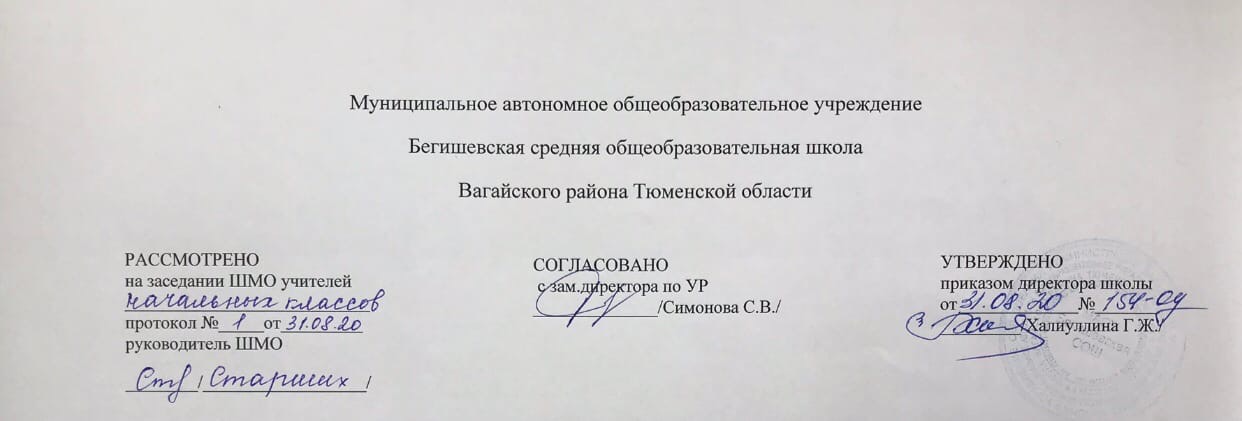 Аннотация к рабочей программеВнеурочной деятельности«Школа Лидера»1,4 классСоставитель: учитель Абдрахимова Е.АНормативная база Программа курса внеурочной деятельности  составлена на основе нормативных документов:Федеральный закон от 29.12.2012 г. № 273-ФЗ (ред. от 31.12.2014 г., с изм. от 02.05.2015 г.) «Об образовании в Российской Федерации» (с изм. и доп., вступ. в силу с 31.03.2015 г.)Устав МАОУ Бегишевская СОШ;Учебный план МАОУ Бегишевской СОШ.Количество часов, отводимое на изучение курсаПрограмма курса внеурочной деятельности рассчитана на 34 часа для учащихся 1,4 классов.   Цель программы: создание благоприятных условий для выявления, развития и поддержки лидерских качеств одаренных детей в различных областях интеллектуальной и творческой деятельности.Задачи:выявлять и развивать лидерские и организаторские навыки учащихся;способствовать реализации творческого потенциала воспитанников;повышать творческую и деловую активность воспитанников;воспитывать «чувство локтя», ответственности за себя и других;создавать ситуации стимулирующие проявление лидерского потенциала.Основные разделыФормы работыДеловые и ролевые игры.Упражнения на взаимодействия в группе.Тренинги.Творческие задания.Конкурсы (участие в школьных, районных, областных).Проигрывание ситуаций.ДискуссииВстречи со специалистами и интересными людьми.Экспресс тесты и опросы.КТД.Беседы.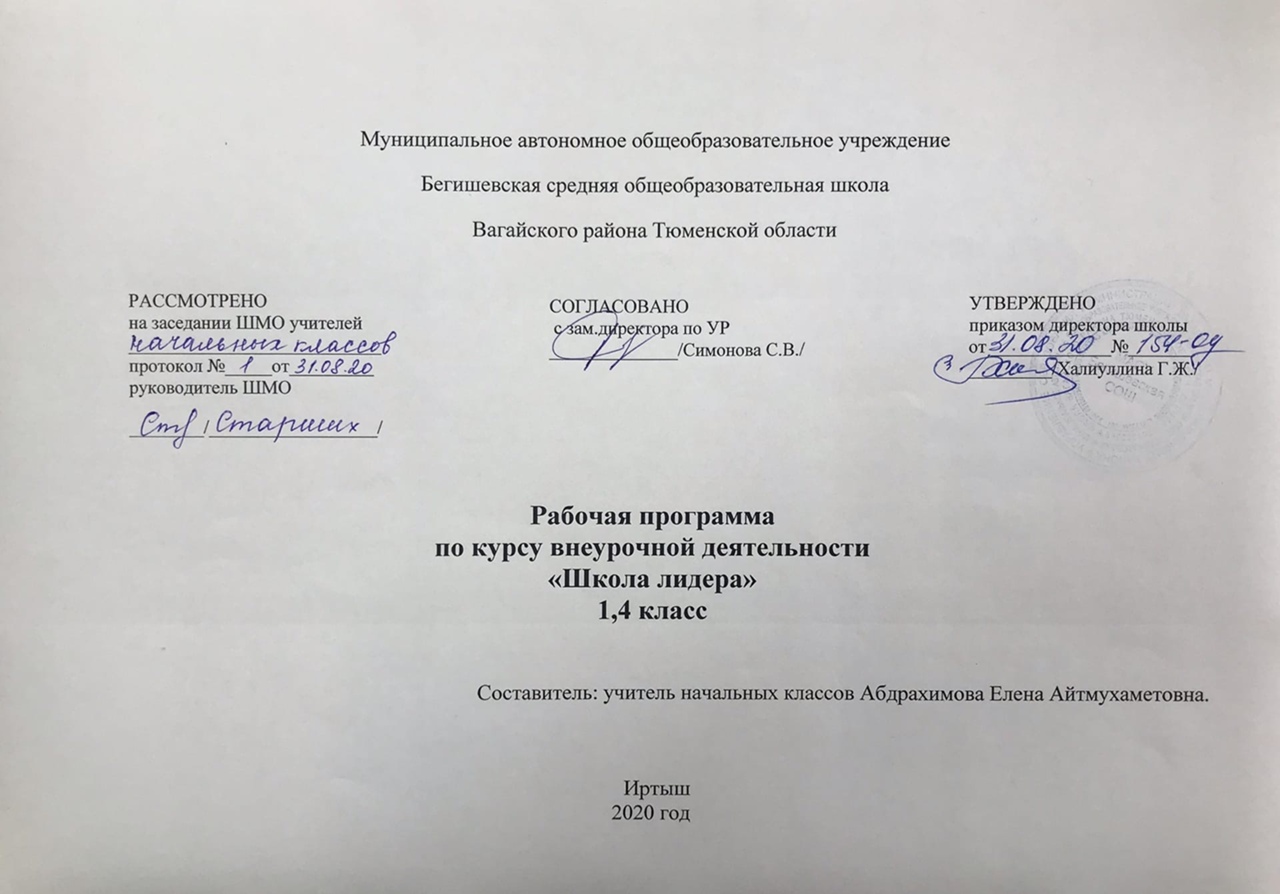 Планируемые  результаты освоения программы внеурочной деятельности.Личностных:Целостный, социально ориентированный взгляд на мир в его органичном единстве и разнообразии;Уважительное отношение к иному мнению, готовность и способность вести диалог с другими людьми и достигать в нём взаимопонимания, понимание чувств других людей и сопереживания им;Компетентность в решении моральных проблем на основе личностного выбора, осознанное отношение к собственным поступкам;Овладения навыками сотрудничества с педагогом и сверстниками;Матапредметных:Умение самостоятельно ставить новые задачи на основе развития познавательных мотивов и интересов;Формирование умения планировать, контролировать и оценивать свои действия в соответствии с поставленной задачей и условием её реализации;Формирование умения определять наиболее эффективные способы достижения результата;Умение организовать сотрудничество и совместную деятельность с педагогом, сверстниками, старшими и младшими школьниками: определять цели, распределять функции и роли участников, взаимодействовать и работать в группе;Формирование и развитие компетентности в области использования информационно-коммуникативных технологий.Предметных:Сформированность мотивированной направленности на продуктивную творческую деятельность;Развитие качеств, присущим лидерам;Приобретение устойчивых навыков самостоятельной, целенаправленной и содержательной деятельности, включая информационно-коммуникативные технологии;Продуктивно сотрудничать с участниками объединения при решении различных социально-творческих задач.Направления работы- духовно-нравственное воспитание – проектная, просветительская деятельность;- патриотическое и гражданское воспитание – шефство; благоустройство школы и села;- здоровьесберегающее – профилактика ПАВ,пропаганда ЗОЖ;- формирование толерантности – организация досуга.Критерии оценки волонтёрской деятельности учащихся- Активность участия.- Умение планировать работу.- Самостоятельность.Тематическое планированиеРаздел 1.Кто такой лидер?4  часаРаздел 2.Организаторская техника лидера3 часаРаздел 3.Умения и навыки лидера4  часаРаздел 4.Виды деятельности лидера11 часовРаздел 5.Организация школьного и классного самоуправления13 часов№Наименование  темыНаименование  темыНаименование  темыТема занятияКоличество часовКоличество часовРаздел 1  .Кто такой лидер? ( 4  часа)Раздел 1  .Кто такой лидер? ( 4  часа)Раздел 1  .Кто такой лидер? ( 4  часа)Раздел 1  .Кто такой лидер? ( 4  часа)1Самоуправление в детском коллективе112Самоуправление в детском коллективе113Кто ведёт за собой?114Кто ведёт за собой?11Раздел 2 . Организаторская техника лидера (3часа )Раздел 2 . Организаторская техника лидера (3часа )Раздел 2 . Организаторская техника лидера (3часа )Раздел 2 . Организаторская техника лидера (3часа )Раздел 2 . Организаторская техника лидера (3часа )5Лидер - созидатель, лидер – разрушитель        116Лидер - созидатель, лидер – разрушитель        117Лидер – организатор, лидер – генератор11Раздел 3. Умения и навыки лидера (4  часа)Раздел 3. Умения и навыки лидера (4  часа)Раздел 3. Умения и навыки лидера (4  часа)8Лидер – организатор, лидер – генератор119Лидер – инициатор, лидер – эрудит        1110Лидер – инициатор, лидер – эрудит        1111Абсолютный лидер11Раздел 4. Виды деятельности лидера ( 11 часов)Раздел 4. Виды деятельности лидера ( 11 часов)Раздел 4. Виды деятельности лидера ( 11 часов)Раздел 4. Виды деятельности лидера ( 11 часов)Раздел 4. Виды деятельности лидера ( 11 часов)12Коллективно –творческая деятельность.1113Виды и этапы коллективно – творческой  деятельности1114-15Специфические проявления лидерства2216Специфические проявления лидерства1117-18Могу ли я быть лидером-организатором?        2219-21Могу ли я быть лидером-организатором?        33Раздел 5.  Организация школьного и классного самоуправления (13 часов)Раздел 5.  Организация школьного и классного самоуправления (13 часов)Раздел 5.  Организация школьного и классного самоуправления (13 часов)22Каким же должен быть лидер?1123-24Каким же должен быть лидер?2225-26Спортивная игра «Самый ловкий!»2227-29Стиль работы лидера3330Стиль работы лидера1131 -32 Разница между эмоциональным и деловым лидером1133.Каковы своеобразные, специфические качества лидерского таланта?1134Деловая игра «Лидер»11Итог3434